Toxic Chemicals  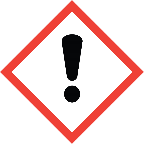 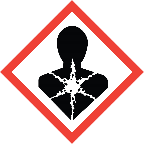 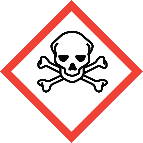 Standard Operating ProceduresGeneral summaryChemicals classified as toxic can cause potentially severe health issues. Exposure can occur through several different routes, so care must be taken to limit all types of exposure. Check the Safety Data Sheet to see which type of exposures are associated with the toxicity of the chemical in question, keeping in mind that toxicity increases as the hazard category decreases and that toxic chemicals may also have other hazards along with toxicity.Routes of exposurePlanning considerationsUse a less hazardous chemical, if possible.Purchase the minimum quantity and concentration needed.Purchase chemicals already in solution, if possible.Engineering controlsChemical Fume hoods are required when working with highly toxic chemicals. If a chemical fume hood is not available, glove boxes or other appropriate containment devices may be used.Check that your fume hood is in working order by: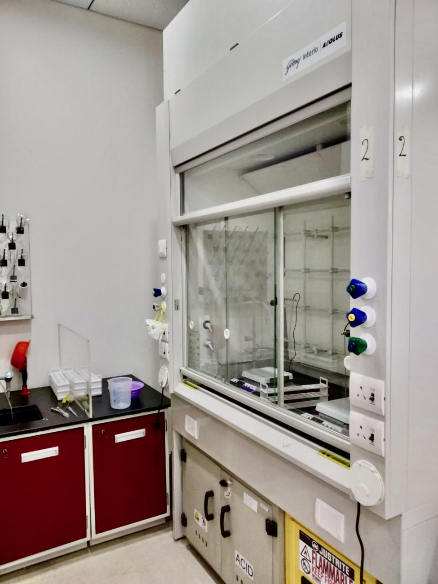 Verifying the date on the certification sticker is in the past yearCheck the flow monitor is between 80 and 120 FPMTest the hood alarm to ensure correct functionContact EHS&EM if hood is not functioning properly. Work safely in a fume hood by:Working with the sash as low as practicable and not above 16”Work 6 inches into the depth of the cabinet, not right on the edgeKeep bulky equipment outside the hood if possible. Administrative ControlsDesign procedures to:Minimize contactMinimize exposure timeMinimize open container work.Designate and label work areas with limited access.Never leave experiments unattended.Practice proper glove removal technique. (Click here for a video). Never reuse disposable gloves. Wash hands before breaks and after work has been completed.Regularly check containers for cracks/warping.Safe weighing practicesTo weigh toxic powders safely, use a balance inside a chemical fume hood. If the balance can’t be placed in the fume hood, use the tared container procedure: 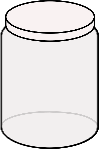 Tare a container and lid.Add chemical to container in the fume hood.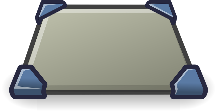 Close lid and weigh in the balance. Repeat until desired weight is achieved.Personal Protective EquipmentLeave contaminated PPE in the work area and don’t use it to touch common items (e.g. doorknobs).Labeling requirements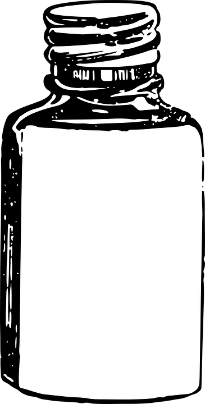 Chemical containers must be labeled with: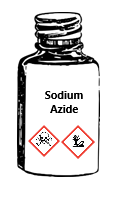 Full chemical name and hazards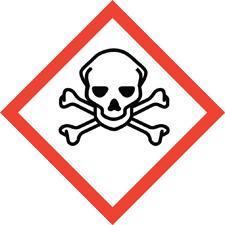 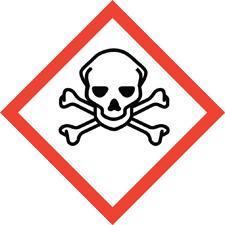 Labels should be legible and in good condition. 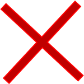 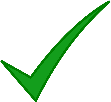 Regularly check chemical stock to verify chemicals are labeled properly.Storage requirementsStore in shatter-resistant containers in secondary containment.Keep containers tightly closed.Store in a well-ventilated area.Do not store with incompatible chemicals. Ex. Bleach + Vinegar = Chlorine gaswaste disposalDo not dispose of toxic chemicals down a sink drain.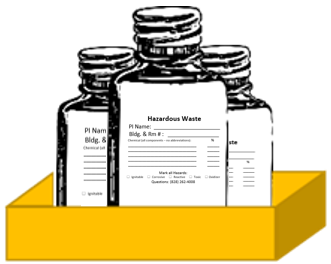 Keep containers capped tightly and use secondary containment. Separate waste by hazard class and compatibility. Label with an Appalachian state hazardous waste label (found here) prior to pick up.Waste should be neutralized before pickup, if possible.Contact EHS & EM at (828) 262-4008 for chemical waste collection or regulatory guidance.Emergency Information:Fire:Evacuate the building immediately, pulling the fire alarm on the way out. Meet at your building’s assembly point and contact emergency personnel (University Police- 828-262-8000 or 911). Follow instructions and advise emergency personnel of the situation. When able, contact the primary and secondary emergency contacts listed in the Lab Safety Plan.Spills:Do not clean the spill unless trained. Evacuate the area if the spill is fuming or irritating to the respiratory tract or eyes/skin. Contact emergency personnel (University Police- 828-262-8000 or 911). Follow instructions and provide information such as location, chemical name & hazards, amount released, etc. When able, contact the primary and secondary emergency contacts listed in the Lab Safety Plan.Exposure:Consult the Lab-Specific procedures to identify and follow any exposure procedures for the specific chemical in question. If no specific procedures are listed, for spills on the body, in the eye, or in an open wound, find and activate the nearest emergency shower or eyewash station. Immediately discard any contaminated clothing. Stand in the emergency shower stream or use the eyewash/drench hose to stream water over the affected areas for at least 15 full minutes. Contact emergency personnel (University Police- 828-262-8000 or 911) using the Safety Data Sheet of the chemical to communicate the hazards with medical professionals. When able, contact the primary and secondary emergency contacts listed in the Lab Safety Plan. emergency contact informationAppalachian Police Department .………………………………….……………………………………. (828) 262-8000Environmental Health, Safety, and Emergency Management ……………………………… (828) 262-4008Watauga Medical Center ……………………………………………………………………………………. (828) 262-4100Poison Control Center ………………………………………………………………………………………… (800) 222-1222lab-specific proceduresInhalationIngestionSkin ContactBreathing in dusts, powders, or vapors. 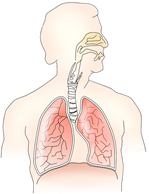 Consuming a chemical, items contaminated with a chemical, or using contaminated hands. 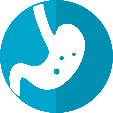 Splashes on intact and non-intact skin, in eyes and nose, or injection. 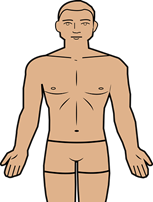 HandsEye & FaceSkinDisposable gloves required.Always check glove compatibility with the specific chemical in use.If working with a chemical with high dermal toxicity, double-glove. Change gloves when contaminated or damaged.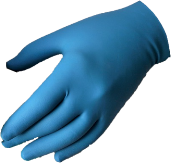 Safety glasses required.If working with large amounts of liquid, safety goggles or face shield required.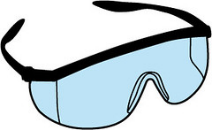 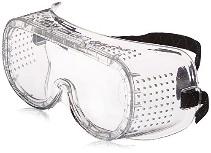 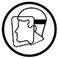 Lab coat, fastened with sleeves extending to the wrists required. Keep street clothes covered.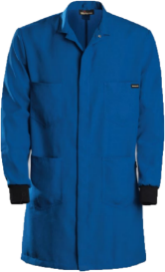 Long pants and close-toed shoes required.Consider Tyvek sleeves if working with large volumes.Chemical Name:Hazards:Special First-aid Considerations:Maximum Purchased Amount:Maximum Purchased Concentration:Maximum Use Concentration:Chemical Storage Area:Required PPE:Eye Protection:            Safety glasses                                          Chemical splash goggles                                          Face shield Hand Protection:         Gloves ()                                       (See Glove Compatibility Chart, check with your glove manufacturer)                                        Double Glove RequiredSkin Protection:           Lab Coat (Buttoned, Sleeves Extending to the wrist)                                             Tyvek Sleeves                                        ApronPPE Storage Location:Details of Process:Designated Work Area(s):Work Area Decontamination Procedures:Chemical-specific Waste Procedures: